   Program  edukacyjny ”Szkoła Promująca Zdrowie”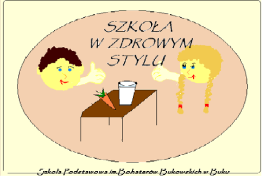   Szkoła Podstawowa im. Bohaterów Bukowskich w Buku__________________________________________________________________________PÓŁFINAŁ POWIATU POZNAŃSKIEGO W PIŁCE  NOŻNEJ  O  PUCHAR  TYMBARKA                                    „ Z  PODWÓRKA  NA  STADION „KATEGORIA  CHŁOPCY  – ROCZNIK  2006/2007-U12 I 2007/2008- U10Dnia 20 października 2017r. na Orliku w Plewiskach rozegrano Półfinał Powiatu Poznańskiego w Piłce Nożnej o Puchar Tymbarka „ Z Podwórka na Stadion”. Naszą Szkołę reprezentowały dwa zespoły: kategoria U-12 uczniowie z klas czwartych i piątych-Adam Jerzykiewicz-kl.4c,Krzysztof Nietopiel-kl.4e,Przemysław Szymankiewicz-k.5a,Mikołaj Skorupiński-kl.5a,Wojciech Szczechowiak-kl.5c,Dawid Górczak-kl.5c,Marcin Voss-kl.5boraz kategoria U-10uczniowie z klas trzecich i czwartych-Jan Bogacz-kl.3a,Mateusz Bołądź-kl.3d,Nikodem Dudzik-kl.3d,Jakub Nowak-kl.3d,Franciszek Olenderek-kl.3d,Adam Wiśniewski-kl.3d,Jan Wojtanowski-kl.3d,Marcel Andraszyk-kl.4b,Błażej Walkowiak-kl.4b.Turniej był rozgrywany systemem „każdy z każdym”, na boisku grało 6 zawodników ( 5 w polu plus bramkarz ),czas gry 2x15 minut. W Półfinale Powiatu brały udział także zespoły ze Szkoły podstawowej nr 2 w Plewiskach w roczniku 2006/2007 i w roczniku 2007/2008 oraz Szkoła Podstawowa ze Stęszewa w roczniku 2006/2007. A oto wyniki:Rocznik 2006/2007-U-12Klasyfikacja końcowa:I miejsce SP 2 Plewiska i awans do Finału Powiatu Poznańskiego     II miejsce SP Stęszew                         III miejsce SP BukRocznik 2007/2008–U-10Klasyfikacja końcowa:I miejsce SP Buk i awans do Finału Powiatu Poznańskiego           II miejsce SP 2 Plewiskazałączniki:                  zdjęcia  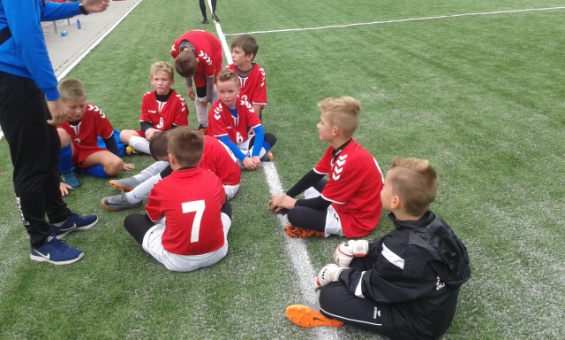 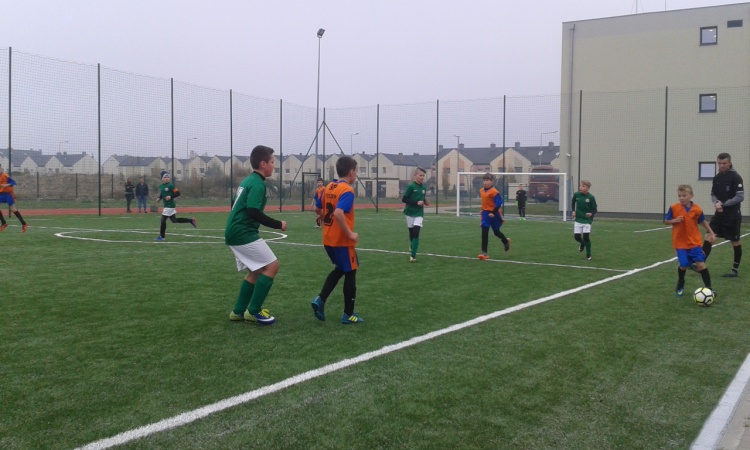 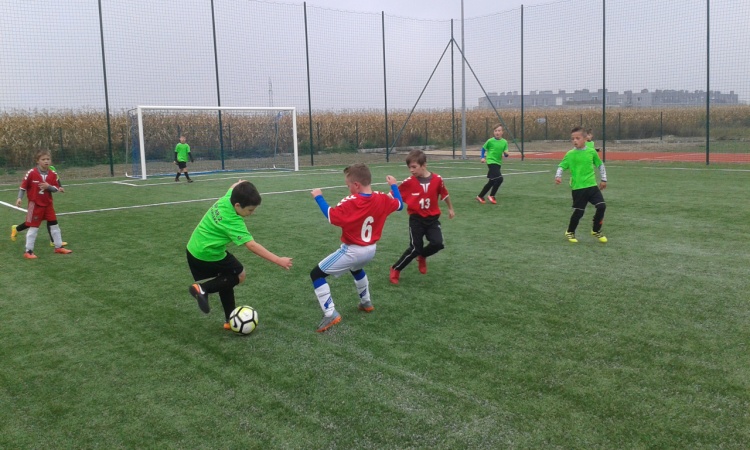 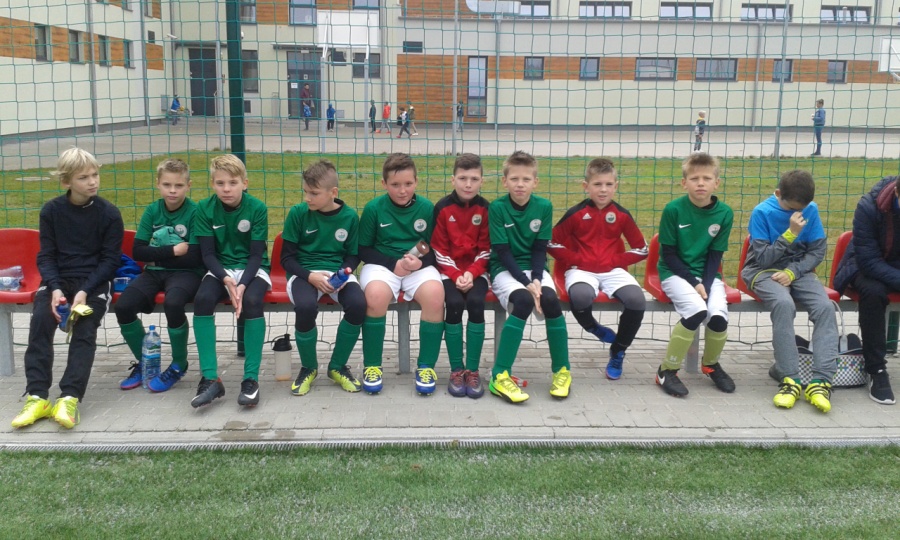 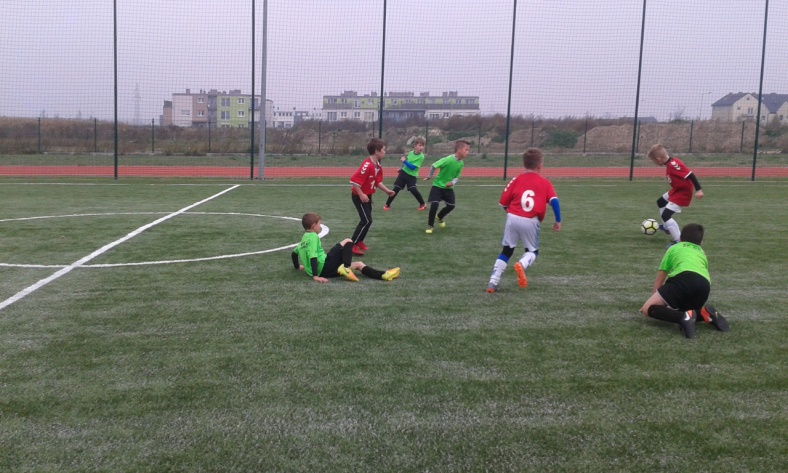 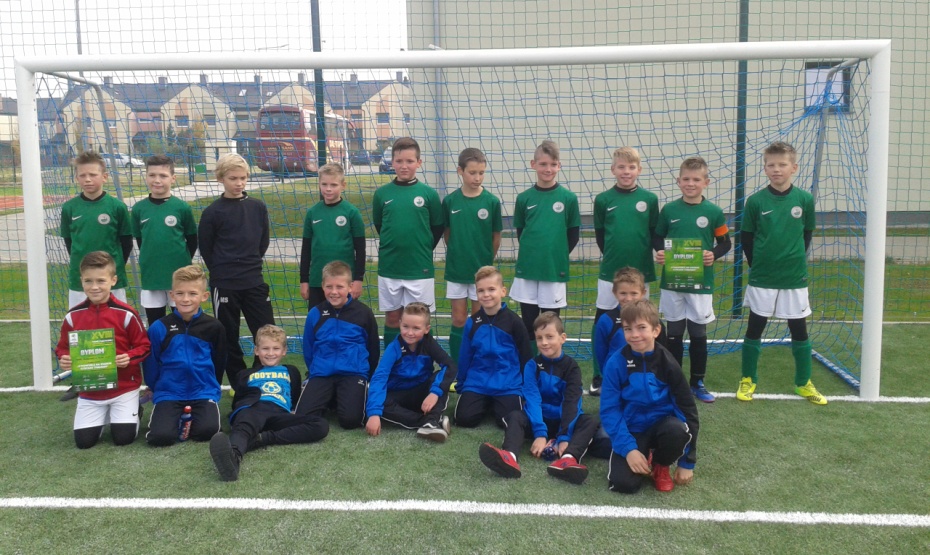 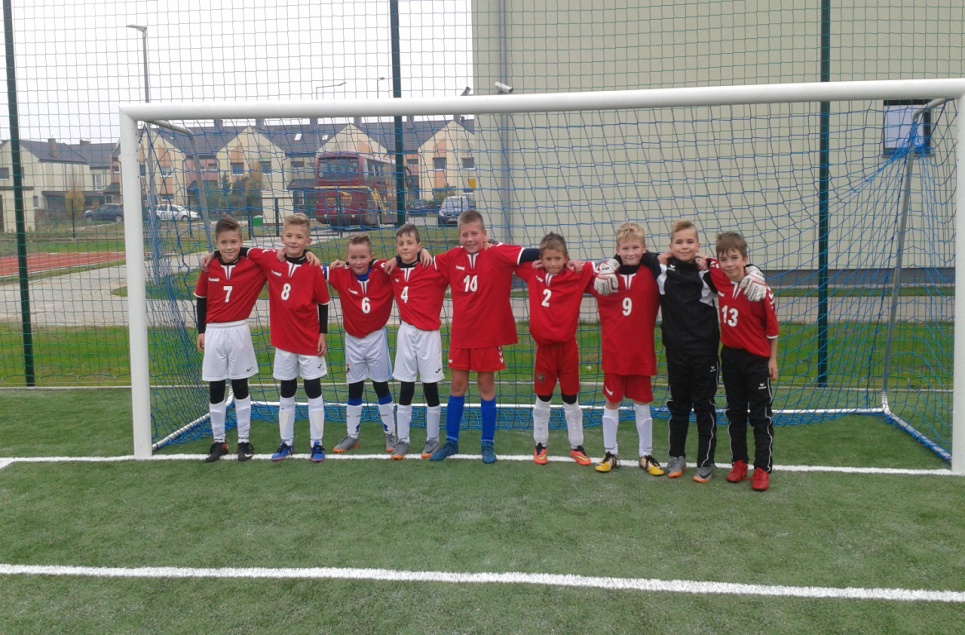 